Publicado en Sevilla el 26/11/2015 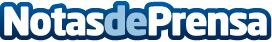 Perfecto4U regala viajes y cenas en NavidadSe aproxima la Navidad, una fecha muy especial donde el verbo compartir alcanza su máxima expresión y donde se saca tiempo para hacer actividades diferentes. Con tal ocasión, Perfecto4U, el buscador de ideas de regalos de referencia en España, ha preparado un concurso con múltiples premios para los usuarios y seguidores de sus redes sociales que finaliza el próximo martes 1 de diciembreDatos de contacto:María José Morón GómezComunicación España: www.perfecto4u.es - Twitter: @Perfecto4uEs - Facebook: Perfecto4U.es - Blog: www.guruderegalos.com673 46 76 56Nota de prensa publicada en: https://www.notasdeprensa.es/perfecto4u-regala-viajes-y-cenas-en-navidad_1 Categorias: Nacional Gastronomía Viaje Marketing Sociedad E-Commerce Premios http://www.notasdeprensa.es